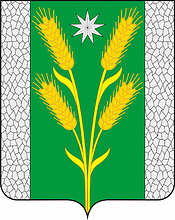 АДМИНИСТРАЦИЯ БЕЗВОДНОГО СЕЛЬСКОГО ПОСЕЛЕНИЯКУРГАНИНСКОГО РАЙОНАПОСТАНОВЛЕНИЕот 26.12.2019                                                                                      № 246поселок СтепнойО внесении изменений в постановление администрации Безводного сельского поселения Курганинского района от 23 октября 2018 года № 159 «Об утверждении муниципальной программы Безводного сельского поселения Курганинского района«Развитие культуры в Безводном сельском поселении Курганинского района» на 2019-2021 годы»В соответствие со статьей 179 Бюджетного кодекса Российской Федерации, постановлением администрации Безводного сельского поселения Курганинского района от 27 июня 2014 г. № 97 «Об утверждении Порядка принятия решения о разработке, формировании, реализации и оценки эффективности реализации муниципальных программ Безводного сельского поселения Курганинского района» п о с т а н о в л я ю:1 Внести изменения в постановление администрации Безводного сельского поселения Курганинского района от 23 октября 2018 г. № 159 «Об утверждении муниципальной программы Безводного сельского поселения Курганинского района «Развитие культуры в Безводном сельском поселении Курганинского района» на 2019 - 2021 годы» изложив приложение в новой редакции (прилагается).2. Признать утратившим силу постановление администрации Безводного сельского поселения Курганинского района от 6 декабря 2019 г. № 229 «О внесении изменений в постановление администрации Безводного сельского поселения Курганинского района от 23 октября 2018 г. № 159 «Об утверждении муниципальной программы «Развитие культуры в Безводном сельском поселении Курганинского района» на 2019 - 2021 годы».3. Опубликовать настоящее постановление в периодическом печатном средстве массовой информации органов местного самоуправления «Вестник органов местного самоуправления Безводного сельского поселения Курганинского района» и разместить на официальном Интернет-сайте администрации Безводного сельского поселения Курганинского района.4. Контроль за выполнением настоящего постановления оставляю за собой.5. Настоящее постановление вступает в силу со дня подписания и не ранее его официального опубликования.Глава Безводного сельского поселения Курганинского района					Н.Н. БарышниковаМУНИЦИПАЛЬНАЯ ПРОГРАММАБезводного сельского поселения Курганинского района «Развитие культуры в Безводном сельском поселении Курганинского района» на 2019 - 2021 годы ПАСПОРТ Муниципальной программы Безводного сельского поселения Курганинского района «Развитие культуры в Безводном сельском поселении Курганинского района» на 2019 -2021 годы1. Характеристика текущего состояния и прогноз развития сферы культура Безводного сельского поселения Курганинского района Сегодня сеть муниципальных учреждений отрасли «Культура, искусство и кинематография» Безводного сельского поселения включает учреждения различной направленности: 1 культурно - досуговое учреждение, а также 4 сельские библиотеки.Ежегодно   увеличиваются объемы муниципальных услуг, оказываемых населению учреждениями культуры. По мере ежегодного увеличения объема услуг культуры, потребляемых населением Безводного сельского поселения, все большее значение приобретает качество предоставляемых государственных услуг. Библиотеки сельского поселения успешно внедряют в свою деятельность новые информационные технологии, связанные с компьютеризацией библиотечных процессов, использованием небумажных носителей информации, новых коммуникационных каналов, электронных каталогов.Вместе с тем в отрасли «Культура, искусство и кинематография» Безводного сельского поселения за многие годы накопились трудно решаемые проблемы. Первоочередная из них - заработная плата работников культуры, искусства и кинематографии значительно ниже, чем в среднем по отраслям социальной сферы, что не способствует привлечению в отрасль молодых талантливых специалистов.Процессы информатизации современной жизни настоятельно требуют от учреждений культуры, искусства и кинематографии края внедрения информационных технологий с целью более оперативного и качественного удовлетворения запросов посетителей.Действующее законодательство предъявляет повышенные требования к по созданию безопасных условий хранения и использования библиотечных фондов, обеспечения безопасности участников массовых культурно-досуговых мероприятий, сохранение, использование и популяризация объектов культурного наследия. 2. Цели, задачи и целевые показатели, сроки и этапы реализации муниципальной программыСрок реализации муниципальной программы - 2019 - 2021 годы.3. Перечень и краткое описание подпрограмм муниципальной программы Безводного сельского поселения «Развитие культуры в Безводном сельском поселении Курганинского района» на 2019-2021 годы  Не предусмотрены4. Перечень основных мероприятий муниципальной программы «Развитие культуры в Безводном сельском поселении Курганинского района» на 2019 - 2021 годы5. Обоснование ресурсного обеспечения муниципальной программыФинансирование мероприятий муниципальной программы предполагается осуществлять за счет средств бюджета Безводного сельского поселения Курганинского района.Общий объем финансовых ресурсов, выделяемых на реализацию Программы, составляет 18570,8 тыс. рублей, в том числе:При реализации программы предусматриваются краевые денежные средства, при условии поступления краевых субсидий.6. Методика оценки эффективности реализации муниципальной программы «Развитие культуры в Безводном сельском поселении Курганинского района» на 2018-2020 годыМетодика оценки эффективности реализации муниципальной программы учитывает необходимость проведения следующих оценок:степени достижения целей и решения задач муниципальной программы и основных мероприятий Программы;степени соответствия запланированному уровню затрат и эффективности использования средств местного бюджета;степени реализации основных мероприятий Подпрограммы (достижения ожидаемых непосредственных результатов их реализации). Оценка эффективности Программы проводится в течение реализации муниципальной программы не реже чем один раз в год.7. Механизм реализации муниципальной программы «Развитие культуры в Безводном сельском поселении Курганинского района» на 2019 - 2021 годы и контроль за ее исполнениемТекущее управление Программой и ответственность за реализацию её мероприятий осуществляет координатор Программы – администрация Безводного сельского поселения (далее - Администрация).Администрация в процессе реализации Программы:обеспечивает разработку муниципальной программы;формирует структуру муниципальной программы;организует реализацию муниципальной программы;принимает решение о необходимости внесения в установленном порядке изменений в муниципальную программу,несет ответственность за достижение целевых показателеймуниципальной программы;осуществляет подготовку предложений по объемам и источникам финансирования реализации муниципальной программы;разрабатывает формы отчетности, необходимые для проведения мониторинга реализации муниципальной программы, устанавливает сроки их предоставления;осуществляет мониторинг и анализ отчетности;ежегодно проводит оценку эффективности реализации муниципальной программы;готовит ежегодный доклад о ходе реализации муниципальной программы и оценке эффективности ее реализации (далее - доклад о ходе реализации муниципальной программы);размещает информацию о ходе реализации и достигнутых результатах муниципальной программы на официальном сайте администрации Безводного сельского поселения в информационно-телекоммуникационной сети Интернет;несет ответственность за нецелевое использование бюджетных средств муниципальной программы.В реализации муниципальной программы принимает участие муниципальное бюджетное учреждение «Безводный культурно-досуговый центр», подведомственный администрации Безводного сельского поселения Курганинского района.Заместитель главы Безводногосельского поселения Курганинского района                                                                            И.В. ЧерныхПриложениек постановлению администрацииБезводного сельского поселенияКурганинского районаот 26.12.2019 № 246«ПриложениеУТВЕРЖДЕНАпостановлением администрацииБезводного сельского поселенияКурганинского районаот 23.10.2018 № 159(в новой редакции постановленияадминистрации Безводногосельского поселенияКурганинского районаот                               №Координатор муниципальной программыАдминистрация Безводного сельского поселения Курганинского районаПодпрограммы муниципальной программыне предусмотреныВедомственные целевые программыне предусмотреныЦели муниципальной программыЗадачи муниципальной программыПовышение качества и доступности муниципальных услуг сферы культуры Безводного сельского поселения для всех категорий Создание условий для свободного и оперативного доступа к информационным ресурсам муниципальных учреждений культуры Безводного сельского поселения; сохранение и предотвращение утраты культурного наследия Кубани; сохранение и развитие художественно-эстетического образования и кадрового потенциала в муниципальных учреждениях культуры и искусстваПеречень целевых показателей муниципальной программычисло клубных формирований учреждений культурно-досугового типа;число участников клубных формирований учреждений культурно-досугового типа;динамика среднемесячной заработной платы работников муниципальных учреждений культуры по отношению к предыдущему году;число детей, участников творческих мероприятий культурно-досуговых учреждений;уровень удовлетворенности населения Безводного сельского поселения качеством предоставления муниципальных услуг в сфере культуры;число отремонтированных  памятников и других объектов культурного наследия (памятников истории и культуры), расположенных на территории Безводного сельского поселения  Курганинского районаЭтапы и сроки реализации муниципальной программы2019   - 2021  годыОбъемы бюджетных ассигнований муниципальной программыобщий объем финансирования составляет 18570,8 тыс. руб. из средств местного бюджета, в том числе:по годам:2019 год – 6073,6 тыс. руб.2020 год – 6248,6 тыс. руб.2021 год – 6248,6 тыс. руб.При реализации программы предусматриваются краевые денежные средства, при условии поступления краевых субсидий Участники муниципальной программыАдминистрации Безводного сельского поселения Курганинского района, муниципальное бюджетное учреждение культуры «Безводный культурно-досуговый центр»Контроль за выполнением муниципальной программыконтроль за выполнением муниципальной программы осуществляет администрация Безводного сельского поселения№ п/пНаименование целевого показателяЕдиница измеренияСтатус*Значение показателейЗначение показателейЗначение показателей№ п/пНаименование целевого показателяЕдиница измеренияСтатус*1 год реализации2 год реализации3 год реализации123456712345671.Муниципальная программа «Развитие культуры в Безводном сельском поселении Курганинского района» на 2019   - 2021  годы.Муниципальная программа «Развитие культуры в Безводном сельском поселении Курганинского района» на 2019   - 2021  годы.Муниципальная программа «Развитие культуры в Безводном сельском поселении Курганинского района» на 2019   - 2021  годы.Муниципальная программа «Развитие культуры в Безводном сельском поселении Курганинского района» на 2019   - 2021  годы.Муниципальная программа «Развитие культуры в Безводном сельском поселении Курганинского района» на 2019   - 2021  годы.Муниципальная программа «Развитие культуры в Безводном сельском поселении Курганинского района» на 2019   - 2021  годы.Цель: повышение качества и доступности муниципальных услуг сферы культуры Безводного сельского поселения для всех категорий потребителейЦель: повышение качества и доступности муниципальных услуг сферы культуры Безводного сельского поселения для всех категорий потребителейЦель: повышение качества и доступности муниципальных услуг сферы культуры Безводного сельского поселения для всех категорий потребителейЦель: повышение качества и доступности муниципальных услуг сферы культуры Безводного сельского поселения для всех категорий потребителейЦель: повышение качества и доступности муниципальных услуг сферы культуры Безводного сельского поселения для всех категорий потребителейЦель: повышение качества и доступности муниципальных услуг сферы культуры Безводного сельского поселения для всех категорий потребителейЗадачи: создание условий для свободного и оперативного доступа к информационным ресурсам муниципальных учреждений культуры Безводного сельского поселения; сохранение и предотвращение утраты культурного наследия Кубани; сохранение и развитие художественно-эстетического образования и кадрового потенциала в муниципальных учреждениях культуры и искусства Задачи: создание условий для свободного и оперативного доступа к информационным ресурсам муниципальных учреждений культуры Безводного сельского поселения; сохранение и предотвращение утраты культурного наследия Кубани; сохранение и развитие художественно-эстетического образования и кадрового потенциала в муниципальных учреждениях культуры и искусства Задачи: создание условий для свободного и оперативного доступа к информационным ресурсам муниципальных учреждений культуры Безводного сельского поселения; сохранение и предотвращение утраты культурного наследия Кубани; сохранение и развитие художественно-эстетического образования и кадрового потенциала в муниципальных учреждениях культуры и искусства Задачи: создание условий для свободного и оперативного доступа к информационным ресурсам муниципальных учреждений культуры Безводного сельского поселения; сохранение и предотвращение утраты культурного наследия Кубани; сохранение и развитие художественно-эстетического образования и кадрового потенциала в муниципальных учреждениях культуры и искусства Задачи: создание условий для свободного и оперативного доступа к информационным ресурсам муниципальных учреждений культуры Безводного сельского поселения; сохранение и предотвращение утраты культурного наследия Кубани; сохранение и развитие художественно-эстетического образования и кадрового потенциала в муниципальных учреждениях культуры и искусства Задачи: создание условий для свободного и оперативного доступа к информационным ресурсам муниципальных учреждений культуры Безводного сельского поселения; сохранение и предотвращение утраты культурного наследия Кубани; сохранение и развитие художественно-эстетического образования и кадрового потенциала в муниципальных учреждениях культуры и искусства 1.1Число клубных формирований учреждений культурно-досугового типаед.1212121.2Число участников клубных формирований учреждений культурно-досугового типа чел.2402422441.3Динамика среднемесячной заработной платы работников муниципальных учреждений культуры по отношению к предыдущему году%105,4 106,6 100,01.4Число  участников творческих мероприятий культурно-досуговых учрежденийед.3500350235041.5Уровень удовлетворенности населения Безводного сельского поселения качеством предоставления муниципальных услуг в сфере культуры%1001001001.6Количество отремонтированных  памятников и других объектов культурного наследия (памятников истории и культуры), расположенных на территории Безводного сельского поселения  Курганинского районаед.444№ п/пНаименование мероприятияИсточникифинансированияОбъем финансирования,всего (тыс. руб.)В том числе по годамВ том числе по годамВ том числе по годамНепосредственный результат реализации мероприятияУчастник муниципальной программы (муниципальный заказчик, ГРБС)№ п/пНаименование мероприятияИсточникифинансированияОбъем финансирования,всего (тыс. руб.)1 год реализации2 год реализации3 год реализацииНепосредственный результат реализации мероприятияУчастник муниципальной программы (муниципальный заказчик, ГРБС)1234567891Основное мероприятие№1«Совершенствование деятельности муниципальных учреждений отрасли «Культура, искусство и кинематография» Безводного сельского поселения Курганинского района по предоставлению муниципальных услуг» всего15863,95171,35346,35346,3Качественное предоставление муниципальных услуг в сфере культураАдминистрация Безводного сельского поселения Курганинского района, муниципальное бюджетное учреждение культуры «Безводный культурно-досуговый центр»1Основное мероприятие№1«Совершенствование деятельности муниципальных учреждений отрасли «Культура, искусство и кинематография» Безводного сельского поселения Курганинского района по предоставлению муниципальных услуг» местный бюджет15863,95171,35346,35346,3Качественное предоставление муниципальных услуг в сфере культураАдминистрация Безводного сельского поселения Курганинского района, муниципальное бюджетное учреждение культуры «Безводный культурно-досуговый центр»1.1Расходы на обеспечение деятельности (оказание услуг) муниципальных учрежденийвсего15863,95171,35346,35346,3Качественное предоставление муниципальных услуг в сфере культураАдминистрация Безводного сельского поселения Курганинского района, муниципальное бюджетное учреждение культуры «Безводный культурно-досуговый центр»1.1Расходы на обеспечение деятельности (оказание услуг) муниципальных учрежденийместный бюджет15863,95171,35346,35346,3Качественное предоставление муниципальных услуг в сфере культураАдминистрация Безводного сельского поселения Курганинского района, муниципальное бюджетное учреждение культуры «Безводный культурно-досуговый центр»1.1Расходы на обеспечение деятельности (оказание услуг) муниципальных учрежденийКачественное предоставление муниципальных услуг в сфере культураАдминистрация Безводного сельского поселения Курганинского района, муниципальное бюджетное учреждение культуры «Безводный культурно-досуговый центр»1234567892Основное мероприятие №2«Сохранение, использование и популяризация объектов культурного наследия»всего180,060,060,060,0Удовлетворительное санитарное и техническое состояние памятников, находящихся  на территории поселения Администрация Безводного сельского поселения, муниципальное бюджетное учреждение культуры «Безводный культурно-досуговый центр»2Основное мероприятие №2«Сохранение, использование и популяризация объектов культурного наследия»местный бюджет180,060,060,060,0Удовлетворительное санитарное и техническое состояние памятников, находящихся  на территории поселения Администрация Безводного сельского поселения, муниципальное бюджетное учреждение культуры «Безводный культурно-досуговый центр»2.1Мероприятия в сфере культуры, кинематографии и  средств массовой информациивсего180,060,060,060,0Удовлетворительное санитарное и техническое состояние памятников, находящихся  на территории поселения Администрация Безводного сельского поселения, муниципальное бюджетное учреждение культуры «Безводный культурно-досуговый центр»2.1Мероприятия в сфере культуры, кинематографии и  средств массовой информацииместный бюджет180,060,060,060,0Удовлетворительное санитарное и техническое состояние памятников, находящихся  на территории поселения Администрация Безводного сельского поселения, муниципальное бюджетное учреждение культуры «Безводный культурно-досуговый центр»3Основное мероприятие №3«Поддержка библиотечного обслуживания Безводного сельского поселения Курганинского района»всего2526,9842,3842,3842,3повышение качества  библиотечного обслуживания населения, сохранение библиотечного фондаАдминистрация Безводного сельского поселения Курганинского района, муниципальное бюджетное учреждение культуры «Безводный культурно-досуговый центр»3Основное мероприятие №3«Поддержка библиотечного обслуживания Безводного сельского поселения Курганинского района»местный бюджет2526,9842,3842,3842,3повышение качества  библиотечного обслуживания населения, сохранение библиотечного фондаАдминистрация Безводного сельского поселения Курганинского района, муниципальное бюджетное учреждение культуры «Безводный культурно-досуговый центр»3.1 Мероприятие  Иные межбюджетные трансферты бюджету муниципального района на осуществление отдельных полномочий поселений по организации библиотечного обслуживания населения, комплектованию и обеспечению сохранности библиотечных фондов библиотек поселениявсего2526,9842,3842,3842,3повышение качества  библиотечного обслуживания населения, сохранение библиотечного фондаАдминистрация Безводного сельского поселения Курганинского района, муниципальное бюджетное учреждение культуры «Безводный культурно-досуговый центр»3.1 Мероприятие  Иные межбюджетные трансферты бюджету муниципального района на осуществление отдельных полномочий поселений по организации библиотечного обслуживания населения, комплектованию и обеспечению сохранности библиотечных фондов библиотек поселенияместный бюджет2526,9842,3842,3842,3повышение качества  библиотечного обслуживания населения, сохранение библиотечного фондаАдминистрация Безводного сельского поселения Курганинского района, муниципальное бюджетное учреждение культуры «Безводный культурно-досуговый центр»Источник финансированияОбщий объем финансовых ресурсов(тыс.рублей)В том числе по году реализацииВ том числе по году реализацииВ том числе по году реализацииИсточник финансированияОбщий объем финансовых ресурсов(тыс.рублей)2019    год2020   год2021 годМестный бюджет18570,86073,66248,66248,6Всего по программе18570,86073,66248,66248,6